V.Savariammal( Franca)                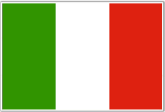 Mobile: +91-9940390503, E-mail: savarifranca@gmail.com,savarifranca@hotmail.com,savarifranka@yahoo.comProfile:20 yrs experienced Italian Language Freelance Consultant/professional with extensive experience in Translation/Interpretation and Training services and domain expertise of understanding and working knowledge across various industry such as Manufacturing, Production, Automobile, Engineering, Chemical, Textile, Leather, IT, Healthcare, Law, Medical, Oil& Gas, Travel and Tourism and BPO industry.More than 20 years experience in handling professional Italian language training to corporate/individualExperience in translation for 20 asian and European language translation services with more experienced translators from my consultancyCAREER SYNOPSISNov-2011 till dateResponsibilities:Translation & Interpretation: Italian to English & English to Italian including onsite site visits/documentations for Indo Italian Chamber of commerce Mumbai , Chennai and delhi.Technical user-documentation,Business related documents (requirement specifications) .The above work was done in the following companies.ISAM Exports on door, windows and furnitures.Import company –Chirag Kapoor on  door, windows and furnitures.Import company-Chennai windows systems pvt ltd.Scaglioni- Manufacturer of high quality curtains/rods..etcGhirardi-Import of waste paperResmal- Import of waste paperKraft- Import of waste paperSastha Paper MillsJan-2011 till Oct-2011Role: Italian language Consultant Reporting: to Managing DirectorResponsibilities:Translation & Interpretation: Italian to English & English to Italian including onsite site visits/documentationsTechnical user-documentation translationManufacturing/Production Process related documents (requirement specifications) .Working as sales manager financially and business support  with Italian clients for every kind of company  business Onsite interpretation between customer’s India team and Italian Engineering team to help in Heavy Equipments setup till equipments successful testing throughout the entire Factory Production setup lifecycle.The above work was done in the following companies.American IT  company  called First source Plastic and Rubber fiber making company.Pirovano, SRF, Italy.ISO TEX , SRF, Italy.Valtorta, SRF, Italy.Marco Corto, SRF, Italy.Zinco MetalsIndo-Italian Chamber of Commerce, Mumbai.I have taken Italian language training  for    different Italian ,French American and Indian  corporate offices till advance level.I have taken Italian classes for candidates who were gone to Italy  for doing Italian project.I took the language training for   the people who have  gone to Italy for higher studies and also for college students  to be selected on their interviewJan-2008 till Dec-2010Role: Italian Language Consultant & Technical Leader for Shoe Upper ProductionCompany: Louis Vuitton ( Les Ateliers de PondiCherry).Reporting: to Managing Director-Louis Vuitton-Pondicherry FactoryResponsibilities:Translation & Interpretation: Italian to English & English to Italian including onsite site visits/documentationsEnd to End  interpretation with onsite team from Italy and Indian team & document/e-mail / phone calls / website translation for conducting business between Italy and Pondicherry Factory team.Leading the factory production technical support team as add on responsibility achieved production targets month on month continuously for 3 years.All Technical user/factory setup-documentation translationManufacturing/Production Process related documents (requirement specifications) .Onsite interpretation between customer’s India team and Italian Engineering team to help in Heavy Equipments setup till equipments successful testing throughout the entire Factory Production setup lifecycle.Key Achievements:Helped to the shoe making company which is called Luis Vuitton  France , through my swift understanding and fluent translation in setting up of the plant which was targeted for 2 years in 1 year time. saving of 1 year time in starting production.Helped the company in some wrong translations done in the past in certain documentation which could have been detrimental to the company financially.Led a team of 30 workers without any factory strike in addition to my language consultant responsibility and increased production target from 40 to 200 over a span of 1 year through constant interaction, motivation and team building exercises with the local teamAchievements: Won  the  award from Italian ambassador from italian Embassy New Delhi. Won the award as best translator from Bay forging . Won the award as a best  production technical support at the place of                                                                                               italian technical  person from French company called Luis Vuitton  France. Won the award like Best language communication person by more                                                                                                                     experience  from  plastic making company which is collaborating  with many                                                                                               Italian companies for  their every  new  project. Won the award  like best Italian language specialist from  leather,garment                                                                                           companies  from Chennai for their entire Italian project.Key Skills/StrengthsExcellent relationship building, negotiation, analytical skills with strong organizational and analytical abilitiesGood office management skills and computer skillsSelf motivated with the ability to work on own initiativeExperience of forward planning and team managementAble to motivate a team and have excellent people management skillsCo-ordination with team members and complete execution of workFloor management of entire operational activities Administering support functions for the manufacturing floorEDUCATION / PROFESSIONAL QUALIFICATIONSEducation:		Nursing Course   done in Italian language  for 3 years at Rome, Italy. Lived as a citizen at Rome, Italy for 9 years.Language known:Tamil, Italian, English, malayalamTrainings attended (during employment at Luis Vuitton, Pondicherry)Time management training for professionalsProduction/Manufacturing /Quality Support ManagementCustomer handling and relationship managementEmotional Intelligence in businessTECHNICAL KNOW-HOWGood knowledge of MS-Office, Google; working knowledge of SDL TRADOSPUBLIC PROFILEShttp://www.linkedin.com/profile/view?id=64517274&trk=tab_pro http://www.proz.com/topic/214405skype id –mariarock1925Key ReferencesCan be provided based on request.